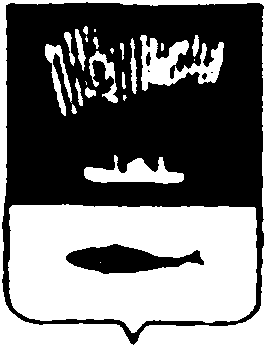 АДМИНИСТРАЦИЯ  ГОРОДА  МУРМАНСКАП О С Т А Н О В Л Е Н И Е_________                                                                                                        № _____О внесении изменений в приложение к постановлению администрации города Мурманска от 02.09.2015 № 2439 «Об утверждении административного регламента предоставления муниципальной услуги «Принятие решения о проведении аукциона по продаже земельного участка, находящегося в государственной или муниципальной собственности, или аукциона на право заключения договора аренды земельного участка, находящегося в государственной или муниципальной собственности» (в ред. постановлений от 24.02.2016 № 437, от 09.06.2016 № 1665,от 10.10.2016 № 3027) В соответствии с Федеральными законами от 06.10.2003 № 131-ФЗ        «Об общих принципах организации местного самоуправления в Российской Федерации», от 27.07.2010 № 210-ФЗ «Об организации предоставления государственных и муниципальных услуг», Уставом муниципального образования город Мурманск, решением Совета депутатов города Мурманска от 27.03.2015 № 10-130 «Об утверждении Порядка управления, распоряжения и использования земельных участков, находящихся в собственности муниципального образования город Мурманск, а также земельных участков, государственная собственность на которые не разграничена, расположенных на территории муниципального образования город Мурманск, и о признании утратившими силу отдельных решений Совета депутатов города Мурманска», постановлением администрации города Мурманска от 26.02.2009 № 321 «О порядке разработки и утверждения административных регламентов предоставления муниципальных услуг в муниципальном образовании город Мурманск» п о с т а н о в л я ю:1. Внести в приложение к постановлению администрации города Мурманска от 02.09.2015 № 2439 «Об утверждении административного регламента предоставления муниципальной услуги «Принятие решения о проведении аукциона по продаже земельного участка, находящегося в государственной или муниципальной собственности, или аукциона на право заключения договора аренды земельного участка, находящегося в государственной или муниципальной собственности» (в ред. постановлений от 24.02.2016 № 437, от 09.06.2016 № 1665, от 10.10.2016 № 3027) следующие изменения:1.1. В пункте 2.4 слова «администрации города Мурманска» заменить словом «Комитете».1.2. В подпункте 2.6.1 пункта 2.6 слова «администрацию города Мурманска» заменить словом «Комитет».1.3. Пункт 2.6 дополнить подпунктом 2.6.6 следующего содержания: «2.6.6. Запрещается требовать от заявителя представление документов и информации или осуществления действий, представление или осуществление которых не предусмотрено нормативными правовыми актами, регулирующими отношения, возникающие в связи с предоставлением муниципальной  услуги.».1.4. В подпункте 3.2.1 пункта 3.2 слова «администрацию города Мурманска» заменить словом «Комитет».1.5. Подпункт 3.2.2 пункта 3.2 исключить.1.6 Раздел 4 изложить в следующей редакции:«4. Формы контроля за исполнением Регламента4.1. Текущий контроль за соблюдением и исполнением должностными лицами и муниципальными служащими положений настоящего Регламента и иных нормативных правовых актов, устанавливающих требования к предоставлению муниципальной услуги, а также за принятием решений должностными лицами осуществляется путем проведения проверок соблюдения муниципальными служащими Комитета, участвующими в предоставлении муниципальной услуги, положений настоящего Регламента и иных нормативных правовых актов, устанавливающих требования к предоставлению муниципальной услуги.4.2. Перечень муниципальных служащих, осуществляющих контроль за предоставлением муниципальной услуги, устанавливает председатель Комитета (лицо, исполняющее его обязанности).4.3. Проверки полноты и качества предоставления муниципальной услуги (комплексные и тематические) осуществляются по поручению председателя Комитета (лица, исполняющего его обязанности), оформляемого приказом Комитета.4.4. Периодичность проведения плановых проверок полноты и качества предоставления муниципальной услуги устанавливается перспективными планами работы Комитета.4.5. Внеплановые проверки полноты и качества предоставления муниципальной услуги вправе проводиться на основании поступивших обращений (жалоб), содержащих сведения о неправомерных решениях, действиях (бездействии) муниципальных служащих, ответственных за предоставление муниципальной услуги.	4.6. Результаты проверки оформляются в виде справки  произвольной формы, в которой отмечаются выявленные в ходе проверки недостатки (если такие будут обнаружены) и даются предложения по их устранению.	Справка подписывается муниципальными служащими, участвовавшими в проведении проверки, и утверждается председателем Комитета (лицом, исполняющим его обязанности).	4.7. По результатам проведенных проверок, оформленных документально в установленном порядке, в случае выявления нарушений прав Заявителей  председатель Комитета (лицо, исполняющее его обязанности) дает указания по  устранению выявленных нарушений полноты и качества предоставления муниципальной услуги и  контролирует их исполнение.4.8. Муниципальные служащие Комитета, ответственные за предоставление муниципальной услуги, несут персональную ответственность за нарушение требований, установленных настоящим Регламентом, за ненадлежащее предоставление муниципальной услуги, неисполнение (ненадлежащее исполнение) служебных обязанностей, разглашение персональных данных Заявителей, а также совершение противоправных действий (бездействия) при проведении проверки.4.9. Персональная ответственность за соблюдением муниципальными  служащими Комитета, ответственными за предоставление муниципальной услуги, требований настоящего Регламента закреплена в их должностных инструкциях, утверждаемых председателем Комитета (лицом, исполняющим его обязанности).4.10. В случае выявления нарушений в ходе проведения проверки полноты и качества предоставления муниципальной услуги, виновные лица привлекаются к ответственности в соответствии с действующим законодательством.4.11. О мерах по устранению нарушений, выявленных в ходе проведения проверок полноты и качества предоставления муниципальной услуги, Комитет сообщает в письменной форме лицу, права и (или) законные интересы которого нарушены. 4.12. Граждане, их объединения и организации могут контролировать предоставление муниципальной услуги путем получения информации о ней по телефону, по письменным обращениям, по электронной почте.4.13. Граждане, их объединения и организации вправе направить письменное обращение в адрес Комитета с просьбой о проведении проверки соблюдения положений настоящего Регламента и иных нормативных правовых актов, устанавливающих требования к предоставлению муниципальной услуги, полноты и качества предоставления муниципальной услуги в случае нарушения прав и (или) законных интересов Заявителей при предоставлении муниципальной услуги.4.14. Письменный мотивированный ответ о результатах проведенной по обращению проверки направляется в адрес инициировавших её граждан, их объединений и организаций в сроки, предусмотренные пунктом 5.10 настоящего Регламента.».1.7. Во втором абзаце пункта 5.11 раздела 5 слова «может быть представлен» заменить словом «представляется».1.8. В приложении № 1 слова «Главе администрации города Мурманска» заменить словами «Председателю комитета градостроительства и территориального развития администрации города Мурманска».2. Отделу информационно-технического обеспечения и защиты информации администрации города Мурманска (Кузьмин А.Н.) разместить настоящее постановление на официальном сайте администрации города Мурманска в сети Интернет.3. Редакции газеты «Вечерний Мурманск» (Хабаров В.А.) опубликовать настоящее постановление.4. Настоящее постановление вступает в силу со дня официального опубликования.5. Контроль за выполнением настоящего постановления возложить на  заместителя главы администрации города Мурманска Изотова А.В.Глава администрациигорода Мурманска						                                         А.И. Сысоев